Radtour entlang an der Rur               für die Jungen-Gruppe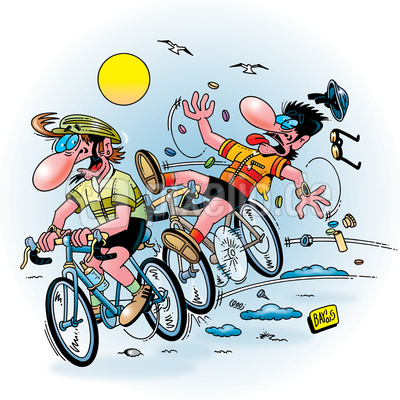 Mittwoch, 07.07.21von 10.00 bis 14.00/15.00 UhrTeilnahme nur mit einem negativen Corona-Test.Bescheinigung ist mitzubringen!A N M E L D U N GIch _________________________ melde hiermit verbindlichmeinen Sohn, ___________________________________________________	(Name)		(Vorname)		(Geburtsdatum)________________________________________________________(Anschrift)					(Telefon)für die Radtour entlang der Rur, am 07.07.21 an.Düren, den     __________________________				(Datum)_______________________________________________		(Unterschrift des Erziehungsberechtigten)